QSchemeMarksAOsPearson Progression Step  and Progress descriptor1aQuota.B11.23rdUnderstand quota and opportunity sampling.1a(1)1bAdvantages – two from: easy to get sample size inexpensive fastcan be stratified if required.B1B12.42.45thSelect and critique a sampling technique in a given context.1bDisadvantages – one from: not randomcould be biased.B12.45thSelect and critique a sampling technique in a given context.1b(3)1cAllocate each of the males a number from 1 to 300B13.1b3rdUnderstand and carry out simple random sampling.1cUse calculator or number generator to generate 50 different random numbers from 1 to 300 inclusive.B11.1b3rdUnderstand and carry out simple random sampling.1cSelect males corresponding to those numbers.B11.1b3rdUnderstand and carry out simple random sampling.1c(3)1d300 ÷ 50 = 6B13.1b3rdUnderstand and carry out simple random sampling.1dUse a random number generator to select the first name (or one of the first 6 names on the list) as a starting point and then select every 6th name thereafter to get 50 names.B11.1b3rdUnderstand and carry out simple random sampling.1d(2)(9 marks)(9 marks)(9 marks)(9 marks)(9 marks)NotesNotesNotesNotesNotesQSchemeMarksAOsPearson Progression Step and Progress descriptor2aAll points correctly plotted.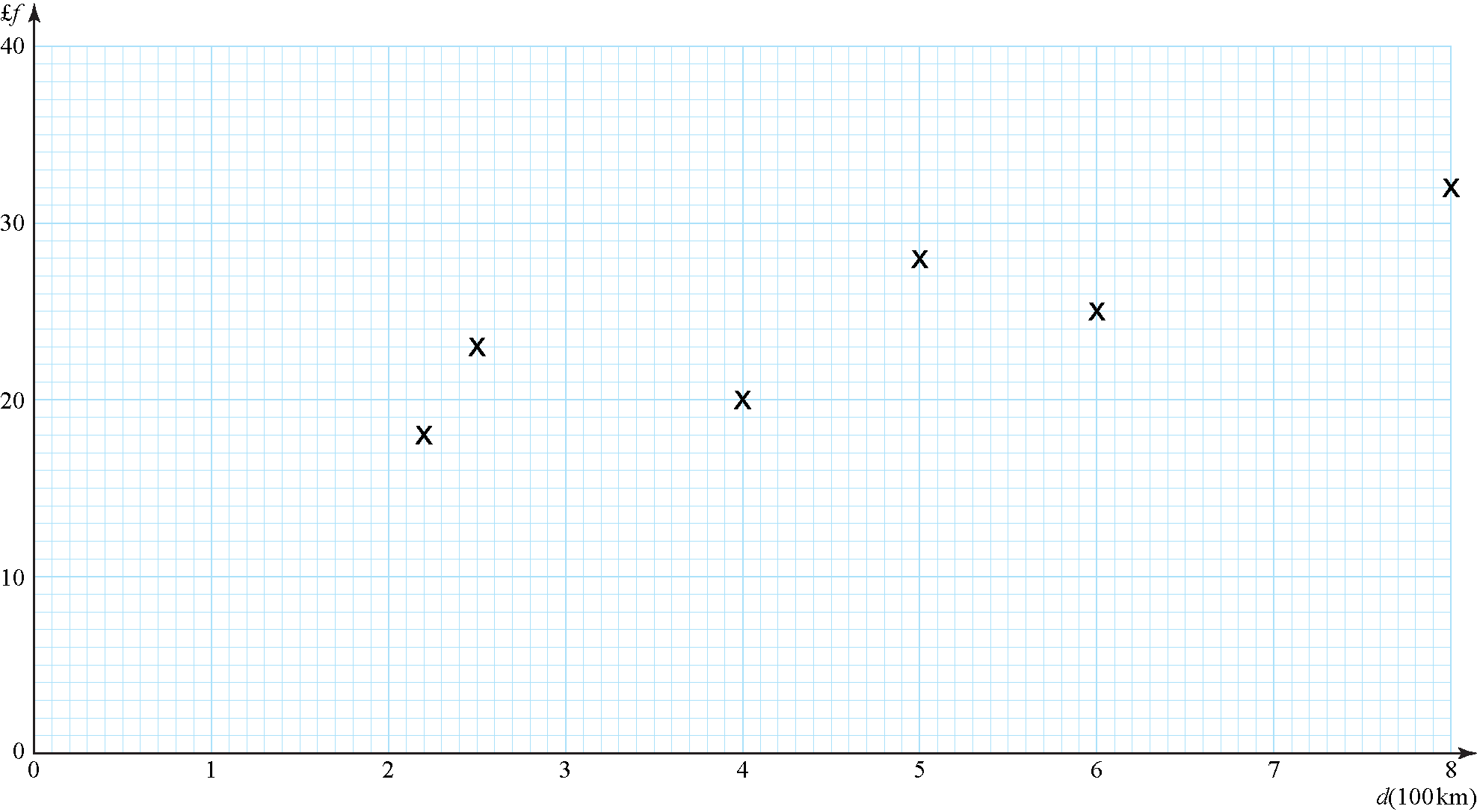 B21.1b2ndDraw and interpret scatter diagrams for bivariate data.2a(2)2bThe points lie reasonably close to a straight line (o.e.).B12.42ndDraw and interpret scatter diagrams for bivariate data.2b(1)2cfB11.22ndKnow and understand the language of correlation and regression.2c(1)2dLine of best fit plotted for at least 2.2 ⩽ x ⩽ 8 with D and F above and B and C below.M11.1a4thMake predictions using the regression line within the range of the data.2d26 to 31 inclusive (must be correctly read from x = 7 from the line of best fit).A11.1b4thMake predictions using the regression line within the range of the data.2d(2)2eIt is reliable because it is interpolation (700 km is within the range of values collected).B12.44thUnderstand the concepts of interpolation and extrapolation.2e(1)2fNo, it is not sensible since this would be extrapolation (as 180 km is outside the range of distances collected).B12.44thUnderstand the concepts of interpolation and extrapolation.(1)(8 marks)(8 marks)(8 marks)(8 marks)(8 marks)Notes2aFirst B1 for at least 4 points correct, second B1 for all points correct.2bDo not accept ‘The points lie reasonably close to a line’. Linear or straight need to be noted.2eAlso allow ‘It is reliable because the points lie reasonably close to a straight line’.2fAllow the answer ‘It is sensible since even though it is extrapolation it is not by much’ provided that the answer contains both ideas (i.e. it IS extrapolation but by a small amount compared to the given range of data).Notes2aFirst B1 for at least 4 points correct, second B1 for all points correct.2bDo not accept ‘The points lie reasonably close to a line’. Linear or straight need to be noted.2eAlso allow ‘It is reliable because the points lie reasonably close to a straight line’.2fAllow the answer ‘It is sensible since even though it is extrapolation it is not by much’ provided that the answer contains both ideas (i.e. it IS extrapolation but by a small amount compared to the given range of data).Notes2aFirst B1 for at least 4 points correct, second B1 for all points correct.2bDo not accept ‘The points lie reasonably close to a line’. Linear or straight need to be noted.2eAlso allow ‘It is reliable because the points lie reasonably close to a straight line’.2fAllow the answer ‘It is sensible since even though it is extrapolation it is not by much’ provided that the answer contains both ideas (i.e. it IS extrapolation but by a small amount compared to the given range of data).Notes2aFirst B1 for at least 4 points correct, second B1 for all points correct.2bDo not accept ‘The points lie reasonably close to a line’. Linear or straight need to be noted.2eAlso allow ‘It is reliable because the points lie reasonably close to a straight line’.2fAllow the answer ‘It is sensible since even though it is extrapolation it is not by much’ provided that the answer contains both ideas (i.e. it IS extrapolation but by a small amount compared to the given range of data).Notes2aFirst B1 for at least 4 points correct, second B1 for all points correct.2bDo not accept ‘The points lie reasonably close to a line’. Linear or straight need to be noted.2eAlso allow ‘It is reliable because the points lie reasonably close to a straight line’.2fAllow the answer ‘It is sensible since even though it is extrapolation it is not by much’ provided that the answer contains both ideas (i.e. it IS extrapolation but by a small amount compared to the given range of data).QSchemeMarksAOsAOsAOsPearson Progression Step and Progress descriptorPearson Progression Step and Progress descriptor3a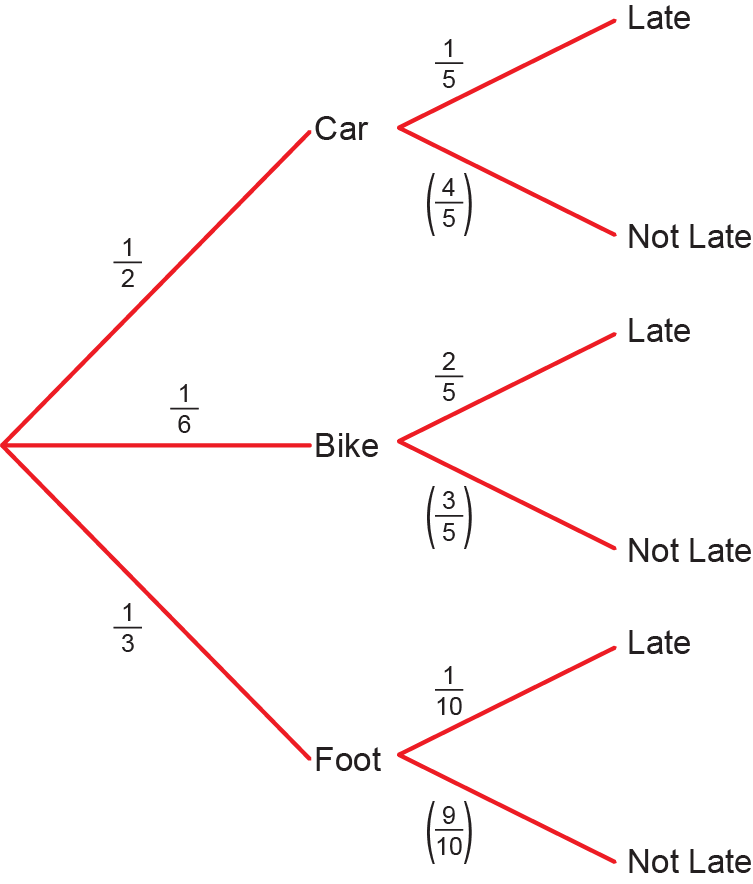 Correct tree structure.All labels correct.All probabilities correct.B1B1B13.1a1.1b1.1b3.1a1.1b1.1b3.1a1.1b1.1b3rdDraw and use tree diagrams with three branches and/or three levels.3rdDraw and use tree diagrams with three branches and/or three levels.3a(3)3bior equivalent.M1 A13.41.1b3.41.1b3.41.1b3rdDraw and use tree diagrams with three branches and/or three levels.3rdDraw and use tree diagrams with three branches and/or three levels.3bi(2)3biiCar NL + Bike NL + Foot NL  M13.43.43.43rdDraw and use tree diagrams with three branches and/or three levels.3rdDraw and use tree diagrams with three branches and/or three levels.3biior equivalent.A11.1b1.1b1.1b3rdDraw and use tree diagrams with three branches and/or three levels.3rdDraw and use tree diagrams with three branches and/or three levels.3bii(2)(7 marks) (7 marks) (7 marks) (7 marks) (7 marks) (7 marks) (7 marks) (7 marks) Notes3biift from their tree diagram. Allow one error for M1. Can also be found from Notes3biift from their tree diagram. Allow one error for M1. Can also be found from Notes3biift from their tree diagram. Allow one error for M1. Can also be found from Notes3biift from their tree diagram. Allow one error for M1. Can also be found from Notes3biift from their tree diagram. Allow one error for M1. Can also be found from Notes3biift from their tree diagram. Allow one error for M1. Can also be found from Notes3biift from their tree diagram. Allow one error for M1. Can also be found from Notes3biift from their tree diagram. Allow one error for M1. Can also be found from QSchemeMarksMarksAOsPearson Progression Step and Progress descriptorPearson Progression Step and Progress descriptor4aTwo from:Each bolt is either faulty or not faulty.The probability of a bolt being faulty (or not) may be assumed constant.Whether one bolt is faulty (or not) may be assumed to be independent (or does not affect the probability of) whether another bolt is faulty (or not).There is a fixed number (50) of bolts.A random sample.B2B21.21.25thUnderstand the binomial distribution (and its notation) and its use as a model.5thUnderstand the binomial distribution (and its notation) and its use as a model.4a(2)(2)4bLet X represent the number of faulty bolts.X~B(50, 0.25)P(X ⩽ 6) = 0.0194P(X ⩽ 7) = 0.0453P(X ⩾ 19) = 0.0287P(X ⩾ 20) = 0.0139M1M1depM1M1dep3.41.1b5thFind critical values and critical regions for a binomial distribution.5thFind critical values and critical regions for a binomial distribution.4bCritical Region is X ⩽ 6  X ⩾ 20A2A21.1b1.1b5thFind critical values and critical regions for a binomial distribution.5thFind critical values and critical regions for a binomial distribution.4b(4)(4)(6 marks)(6 marks)(6 marks)(6 marks)(6 marks)(6 marks)(6 marks)Notes4aEach comment must be in context for its mark.Notes4aEach comment must be in context for its mark.Notes4aEach comment must be in context for its mark.Notes4aEach comment must be in context for its mark.Notes4aEach comment must be in context for its mark.Notes4aEach comment must be in context for its mark.Notes4aEach comment must be in context for its mark.QSchemeMarksAOsPearson Progression Step and Progress descriptor5aMakes an attempt to find the absolute value. For example,  is seen.M13.1b4thFind the magnitude and direction of a vector quantity.5aSimplifies to M11.1b4thFind the magnitude and direction of a vector quantity.5aFinds speed = 26.07… (ms−1)Accept awrt 26.1 (ms−1)A11.1b4thFind the magnitude and direction of a vector quantity.5a(3)5bStates that M11.1b4thFind the magnitude and direction of a vector quantity.5bFinds the value of θ, θ = 57.52…A11.1b4thFind the magnitude and direction of a vector quantity.5bDemonstrates that the angle with the unit j vector is 
90 – 57.52…M11.1b4thFind the magnitude and direction of a vector quantity.5bFinds 32.47… (°)Accept awrt 32.5(°)A11.1b4thFind the magnitude and direction of a vector quantity.5b(4)5cIgnore the value of friction between the hockey puck and the ice.B13.43rdUnderstand assumptions common in mathematical modelling.5c(1)5dAward 1 method mark for division by 1000 and 1 method mark for multiplication by 100 only once and the final method mark for multiplication by 100 three times.M31.1b4thKnow derived quantities and SI units.5d1400 kg m−3A11.1b4thKnow derived quantities and SI units.5d(4)(12 marks) (12 marks) (12 marks) (12 marks) (12 marks) Notes5bAward all 4 marks for a correct final answer. Award 2 marks for a student stating , and then either making a mistake with the inverse or subtracting that answer from 90.Notes5bAward all 4 marks for a correct final answer. Award 2 marks for a student stating , and then either making a mistake with the inverse or subtracting that answer from 90.Notes5bAward all 4 marks for a correct final answer. Award 2 marks for a student stating , and then either making a mistake with the inverse or subtracting that answer from 90.Notes5bAward all 4 marks for a correct final answer. Award 2 marks for a student stating , and then either making a mistake with the inverse or subtracting that answer from 90.Notes5bAward all 4 marks for a correct final answer. Award 2 marks for a student stating , and then either making a mistake with the inverse or subtracting that answer from 90.QSchemeMarksAOsPearson Progression Step and Progress descriptor6Makes an attempt to integrate Raising power by one would constitute an attempt.M13.1b6thUses differentiation to solve problems in kinematics.6Correctly finds  Note that C = 0.A11.1b6thUses differentiation to solve problems in kinematics.6Makes an attempt to integrate. Raising power by one would constitute an attempt.M13.1b6thUses differentiation to solve problems in kinematics.6Correctly finds . Note that C = 0.A11.1b6thUses differentiation to solve problems in kinematics.6Substitutes t = 10 into  to obtain (m). Accept awrt 23.3 (m).A1 ft1.1b6thUses differentiation to solve problems in kinematics.6(5)(5 marks) (5 marks) (5 marks) (5 marks) (5 marks) Notes6Award the final accuracy mark for a correct substitution using their equation for displacement.Notes6Award the final accuracy mark for a correct substitution using their equation for displacement.Notes6Award the final accuracy mark for a correct substitution using their equation for displacement.Notes6Award the final accuracy mark for a correct substitution using their equation for displacement.Notes6Award the final accuracy mark for a correct substitution using their equation for displacement.QSchemeMarksAOsPearson Progression Step and Progress descriptor7aMakes an attempt to substitute t = 25 into.For example is seen.M11.1b5thUse equations of motion to solve problems in unfamiliar contexts.7aCorrectly states that AB = 500 (m). Accept s = 500 (m).A11.1b5thUse equations of motion to solve problems in unfamiliar contexts.7a(2)7bDifferentiates to obtain M13.1b6thSolve problems using calculus and the equations of motion.7bDifferentiates to obtain M13.1b6thSolve problems using calculus and the equations of motion.7bStates that(m s−2) is a constant as it does not depend on t.A13.5a6thSolve problems using calculus and the equations of motion.7b(3)7cStates distance of the car from point A is M13.36thSolve problems using calculus and the equations of motion.7cu = 2 and a = 0.1 and an attempt to use  is seen.M13.36thSolve problems using calculus and the equations of motion.7cStates distance of the runner from point B is M11.1b6thSolve problems using calculus and the equations of motion.7cStates that the runner and the car will pass each other when their distances total 500 (m), or writes (m)or writes M13.36thSolve problems using calculus and the equations of motion.7cStates that or equivalent.A11.1b6thSolve problems using calculus and the equations of motion.7cSolves to find t = 20 (s). Answer does not need to state that t = or 71.4… (s) is not in the given range.A11.1b6thSolve problems using calculus and the equations of motion.7cMakes an attempt to substitute t = 20 into  or M11.1b6thSolve problems using calculus and the equations of motion.7cCorrectly states they will pass each other 440 (m) from A or 60 (m) from B.A1 ft3.5a6thSolve problems using calculus and the equations of motion.7c(8)(13 marks) (13 marks) (13 marks) (13 marks) (13 marks) NotesNotesNotesNotesNotes